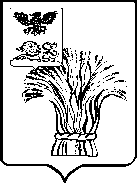 АДМИНИСТРАЦИЯ  РОВЕНЬСКОГО РАЙОНАБЕЛГОРОДСКОЙ ОБЛАСТИ РовенькиПОСТАНОВЛЕНИЕ«13» мая 2024 г.                                                                                          № 219В соответствии с Бюджетным кодексом Российской Федерации, решением Муниципального совета Ровеньского района от 26 апреля 2024 года №8/55 «О внесении изменений в решение Муниципального совета Ровеньского района от 27.12.2023 года №4/31 «О местном бюджете Ровеньского района на 2024 год и плановый период 2025 и 2026 годов», администрация Ровеньского района п о с т а н о в л я е т:1. Внести изменения в постановление администрации Ровеньского района от 12 сентября 2014г. №713 «Об утверждении муниципальной программы «Обеспечение доступным и комфортным жильем и коммунальными услугами жителей Ровеньского района», изложив муниципальную программу «Обеспечение доступным и комфортным жильем и коммунальными услугами жителей Ровеньского района» в новой редакции, согласно приложению.2. Настоящее постановление разместить на официальном сайте органов местного самоуправления муниципального района «Ровеньский район» Белгородской области rovenkiadm.gosuslugi.ru. 3. Контроль за исполнением постановления возложить на  заместителя главы администрации Ровеньского района – начальника управления капитального строительства, транспорта, ЖКХ и топливно-энергетического комплекса администрации Ровеньского района Волощенко А.П.   Глава администрации      Ровеньского района                                                               Т.В. КиричковаО внесении изменений в постановление администрации Ровеньского района от 12 сентября 2014 года  № 713 «Об утверждении муниципальной программы «Обеспечение доступным и комфортным жильем и коммунальными услугами жителей Ровеньского района»